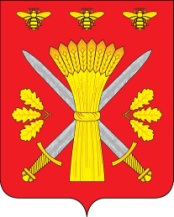 РОССИЙСКАЯ ФЕДЕРАЦИЯОРЛОВСКАЯ ОБЛАСТЬАДМИНИСТРАЦИЯ ТРОСНЯНСКОГО РАЙОНАПОСТАНОВЛЕНИЕот   31 марта 2020 г.                                                                             № 73             с.ТроснаО внесении изменений в постановление Администрации Троснянского района Орловской области от 23.01.2019 года №17 «Об утверждении Административного регламента предоставления муниципальной услуги «Предоставление в собственность бесплатно земельных участков, находящихсяв муниципальной собственности и из земель, государственная собственность на которые не разграничена, льготным категориям граждан »В целях повышения качества и доступности муниципальных услуг в сфере земельных отношений, предоставляемых населению Троснянского района Орловской области, в соответствии с Федеральным законом от 27 июля 2010 г. №210-ФЗ «Об организации предоставления государственных и муниципальных услуг», постановлением Администрации Троснянского района от 11.04.2012 года №101 «Об утверждении Порядка разработки и утверждения административных регламентов предоставления муниципальных услуг Троснянского района»,  п о с т а н о в л я е т:1. Внести в постановление Администрации Троснянского района Орловской области от 23.01.2020 года №17 «Об утверждении Административного регламента предоставления муниципальной услуги «Предоставление в собственность бесплатно земельных участков, находящихся в муниципальной собственности и из земель, государственная собственность на которые не разграничена,  льготным категориям граждан» следующие изменения:1.1. Подп. «д» п.2.6.1.4 административного регламента изложить в следующей редакции:«д) для семей погибших (умерших) ветеранов боевых действий:- копия документа, подтверждающего такой статус;- копии документов, удостоверяющих личность (паспорт, свидетельство о рождении) каждого члена семьи (с представлением подлинников).» 2. Настоящее постановление вступает в силу с момента его обнародования.        Глава района                                                           А.И. Насонов